ContentsCheshire EastCheshire West and ChesterDerby and Derbyshire.Other local support servicesManchesterOldhamOther local support servicesSalfordStockportTamesideOther local support servicesTraffordOther Greater Manchester safeguarding contactsGreater Manchester wide support servicesNational support servicesContents2Cheshire EastCheshire EastCheshire East3Cheshire West and CheshireCheshire West and CheshireCheshire West and Cheshire4Derby and DerbyshireDerby and DerbyshireOther local support services 67ManchesterManchester8Oldham  Oldham  Other local support services910SalfordSalford11StockportStockport13TamesideTamesideOther local support services1415TraffordTrafford16Other Greater Manchester safeguarding contactsOther Greater Manchester safeguarding contactsOther Greater Manchester safeguarding contacts17Greater Manchester Wide Support ServicesGreater Manchester Wide Support ServicesGreater Manchester Wide Support Services19National Support ServicesNational Support Services21Children’s Social Care Children’s Social Care Children’s Social Care Children’s Social Care Children’s Social Care Children’s Social Care Cheshire East Children’s Consultation ServiceCheshire East Children’s Consultation ServiceCheshire East Children’s Consultation ServiceCheshire East Children’s Consultation ServiceCheshire East Children’s Consultation ServiceOffice hours 0300 123 5012 – option 3Out of Hours0300 123 5022Office hours 0300 123 5012 – option 3Out of Hours0300 123 5022Office hours 0300 123 5012 – option 3Out of Hours0300 123 5022EmailCHECS@cheshireeast.gov.ukEmailCHECS@cheshireeast.gov.ukEmailCHECS@cheshireeast.gov.ukEmailCHECS@cheshireeast.gov.ukEmailCHECS@cheshireeast.gov.ukEmailCHECS@cheshireeast.gov.ukEmailCHECS@cheshireeast.gov.ukEmailCHECS@cheshireeast.gov.ukSafeguarding Children Board       Safeguarding Children Board       Safeguarding Children Board       Safeguarding Children Board       Safeguarding Children Board       Safeguarding Children Board       Safeguarding Children Board       Safeguarding Children Board       Safeguarding Children Board       Safeguarding Children Board       Safeguarding Children Board       Webwww.cheshireeastlscb.org.ukWebwww.cheshireeastlscb.org.ukWebwww.cheshireeastlscb.org.ukWebwww.cheshireeastlscb.org.ukWebwww.cheshireeastlscb.org.ukWebwww.cheshireeastlscb.org.ukWebwww.cheshireeastlscb.org.ukWebwww.cheshireeastlscb.org.ukWebwww.cheshireeastlscb.org.ukWebwww.cheshireeastlscb.org.ukAdult Social CareAdult Social CareAdult Social CareAdult Social CareAdult Social CareAdult Social CareAdult Social CareAdult Social CareAdult Social CareAdult Social CareAdult Social CareOffice hours0300 123 5010Out of hours0300 123 5022Office hours0300 123 5010Out of hours0300 123 5022Office hours0300 123 5010Out of hours0300 123 5022Office hours0300 123 5010Out of hours0300 123 5022Webwww.cheshireeast.gov.uk/livewell/staying-safe/keeping-adults-safe/keeping-adults-safe.aspxWebwww.cheshireeast.gov.uk/livewell/staying-safe/keeping-adults-safe/keeping-adults-safe.aspxWebwww.cheshireeast.gov.uk/livewell/staying-safe/keeping-adults-safe/keeping-adults-safe.aspxWebwww.cheshireeast.gov.uk/livewell/staying-safe/keeping-adults-safe/keeping-adults-safe.aspxWebwww.cheshireeast.gov.uk/livewell/staying-safe/keeping-adults-safe/keeping-adults-safe.aspxWebwww.cheshireeast.gov.uk/livewell/staying-safe/keeping-adults-safe/keeping-adults-safe.aspxOnline referral formAdult safeguarding first account report formLocal Authority Designated Officer (LADO)Local Authority Designated Officer (LADO)Local Authority Designated Officer (LADO)Local Authority Designated Officer (LADO)Local Authority Designated Officer (LADO)Local Authority Designated Officer (LADO)Local Authority Designated Officer (LADO)Local Authority Designated Officer (LADO)Local Authority Designated Officer (LADO)Local Authority Designated Officer (LADO)Local Authority Designated Officer (LADO)LADO 01606 288931 Business Support Officer 01270 685904LADO 01606 288931 Business Support Officer 01270 685904LADO 01606 288931 Business Support Officer 01270 685904LADO 01606 288931 Business Support Officer 01270 685904LADO 01606 288931 Business Support Officer 01270 685904EmailLADO@cheshireeast.gcsx.gov.ukEmailLADO@cheshireeast.gcsx.gov.ukEmailLADO@cheshireeast.gcsx.gov.ukEmailLADO@cheshireeast.gcsx.gov.ukEmailLADO@cheshireeast.gcsx.gov.ukEmailLADO@cheshireeast.gcsx.gov.ukAdult Safeguarding BoardAdult Safeguarding BoardAdult Safeguarding BoardAdult Safeguarding BoardAdult Safeguarding BoardAdult Safeguarding BoardAdult Safeguarding BoardAdult Safeguarding BoardCheshire East Safeguarding Adults BoardCheshire East Safeguarding Adults BoardCheshire East Safeguarding Adults Board01625 37475301625 374753EmailLSAB@cheshireeast.gov.uk  EmailLSAB@cheshireeast.gov.uk  EmailLSAB@cheshireeast.gov.uk  EmailLSAB@cheshireeast.gov.uk  EmailLSAB@cheshireeast.gov.uk  EmailLSAB@cheshireeast.gov.uk  EmailLSAB@cheshireeast.gov.uk  Webwww.stopadultabuse.org.uk/home.aspx  Webwww.stopadultabuse.org.uk/home.aspx  Sexual Assault ServicesSexual Assault ServicesSexual Assault ServicesSexual Assault ServicesSexual Assault ServicesSexual Assault ServicesCheshire Sexual Assault ServicesCheshire Sexual Assault ServicesCheshire Sexual Assault ServicesCheshire Sexual Assault ServicesCheshire Sexual Assault ServicesAlso see St Mary’s Also see St Mary’s Also see St Mary’s Also see St Mary’s Also see St Mary’s Also see St Mary’s Also see St Mary’s Webwww.cheshiresarc.org.ukWebwww.cheshiresarc.org.ukWebwww.cheshiresarc.org.ukWebwww.cheshiresarc.org.ukChildren’s Social Care Children’s Social Care Children’s Social Care Children’s Social Care Children’s Social Care Children’s Social Care Integrated Access and Referral Team (iART)  Integrated Access and Referral Team (iART)  Integrated Access and Referral Team (iART)  Integrated Access and Referral Team (iART)  Integrated Access and Referral Team (iART)  Integrated Access and Referral Team (iART)  Integrated Access and Referral Team (iART)  Integrated Access and Referral Team (iART)  Office hours             0300 123 7047        Out of hours01244 977277Office hours             0300 123 7047        Out of hours01244 977277Emailedt@cheshirewestandchester.gov.uk Online referral formOnline referral form for Integrated Access and Referral TeamEmailedt@cheshirewestandchester.gov.uk Online referral formOnline referral form for Integrated Access and Referral TeamEmailedt@cheshirewestandchester.gov.uk Online referral formOnline referral form for Integrated Access and Referral TeamEmailedt@cheshirewestandchester.gov.uk Online referral formOnline referral form for Integrated Access and Referral TeamEmailedt@cheshirewestandchester.gov.uk Online referral formOnline referral form for Integrated Access and Referral TeamEmailedt@cheshirewestandchester.gov.uk Online referral formOnline referral form for Integrated Access and Referral TeamEmailedt@cheshirewestandchester.gov.uk Online referral formOnline referral form for Integrated Access and Referral TeamEmailedt@cheshirewestandchester.gov.uk Online referral formOnline referral form for Integrated Access and Referral TeamEmailedt@cheshirewestandchester.gov.uk Online referral formOnline referral form for Integrated Access and Referral TeamEmailedt@cheshirewestandchester.gov.uk Online referral formOnline referral form for Integrated Access and Referral TeamEmailedt@cheshirewestandchester.gov.uk Online referral formOnline referral form for Integrated Access and Referral TeamEmailedt@cheshirewestandchester.gov.uk Online referral formOnline referral form for Integrated Access and Referral TeamSafeguarding Children Board Safeguarding Children Board Safeguarding Children Board Safeguarding Children Board Safeguarding Children Board Safeguarding Children Board Safeguarding Children Board Cheshire West and Cheshire Safeguarding Children PartnershipCheshire West and Cheshire Safeguarding Children PartnershipCheshire West and Cheshire Safeguarding Children PartnershipCheshire West and Cheshire Safeguarding Children PartnershipCheshire West and Cheshire Safeguarding Children PartnershipCheshire West and Cheshire Safeguarding Children PartnershipCheshire West and Cheshire Safeguarding Children PartnershipCoordinator0151 356 6614Manager0151 356 6835 Email noreen.gallagher@cheshirewestandchester.gov.uk     Email sian.jones@cheshirewestandchester.gov.ukWeb www.cheshirewestscp.co.uk/ Email noreen.gallagher@cheshirewestandchester.gov.uk     Email sian.jones@cheshirewestandchester.gov.ukWeb www.cheshirewestscp.co.uk/ Email noreen.gallagher@cheshirewestandchester.gov.uk     Email sian.jones@cheshirewestandchester.gov.ukWeb www.cheshirewestscp.co.uk/ Email noreen.gallagher@cheshirewestandchester.gov.uk     Email sian.jones@cheshirewestandchester.gov.ukWeb www.cheshirewestscp.co.uk/ Email noreen.gallagher@cheshirewestandchester.gov.uk     Email sian.jones@cheshirewestandchester.gov.ukWeb www.cheshirewestscp.co.uk/ Email noreen.gallagher@cheshirewestandchester.gov.uk     Email sian.jones@cheshirewestandchester.gov.ukWeb www.cheshirewestscp.co.uk/ Email noreen.gallagher@cheshirewestandchester.gov.uk     Email sian.jones@cheshirewestandchester.gov.ukWeb www.cheshirewestscp.co.uk/ Email noreen.gallagher@cheshirewestandchester.gov.uk     Email sian.jones@cheshirewestandchester.gov.ukWeb www.cheshirewestscp.co.uk/ Email noreen.gallagher@cheshirewestandchester.gov.uk     Email sian.jones@cheshirewestandchester.gov.ukWeb www.cheshirewestscp.co.uk/ Email noreen.gallagher@cheshirewestandchester.gov.uk     Email sian.jones@cheshirewestandchester.gov.ukWeb www.cheshirewestscp.co.uk/ Email noreen.gallagher@cheshirewestandchester.gov.uk     Email sian.jones@cheshirewestandchester.gov.ukWeb www.cheshirewestscp.co.uk/ Email noreen.gallagher@cheshirewestandchester.gov.uk     Email sian.jones@cheshirewestandchester.gov.ukWeb www.cheshirewestscp.co.uk/ Email noreen.gallagher@cheshirewestandchester.gov.uk     Email sian.jones@cheshirewestandchester.gov.ukWeb www.cheshirewestscp.co.uk/ Local Authority Designated Officer (LADO) Local Authority Designated Officer (LADO) Local Authority Designated Officer (LADO) Local Authority Designated Officer (LADO) Local Authority Designated Officer (LADO) Local Authority Designated Officer (LADO) Local Authority Designated Officer (LADO) Local Authority Designated Officer (LADO) Emailsafeguardinglado@cheshirewestandchester.gov.ukEmailsafeguardinglado@cheshirewestandchester.gov.ukEmailsafeguardinglado@cheshirewestandchester.gov.ukEmailsafeguardinglado@cheshirewestandchester.gov.ukEmailsafeguardinglado@cheshirewestandchester.gov.ukEmailsafeguardinglado@cheshirewestandchester.gov.ukAdult Social CareAdult Social CareAdult Social CareCommunity Access TeamCommunity Access TeamCommunity Access TeamCommunity Access TeamCommunity Access TeamCommunity Access TeamCommunity Access TeamCommunity Access TeamCommunity Access TeamCommunity Access TeamCommunity Access TeamOffice hours              Out of hours        0300 123 7034          01244 977277Office hours              Out of hours        0300 123 7034          01244 977277Office hours              Out of hours        0300 123 7034          01244 977277Office hours              Out of hours        0300 123 7034          01244 977277Office hours              Out of hours        0300 123 7034          01244 977277Office hours              Out of hours        0300 123 7034          01244 977277Office hours              Out of hours        0300 123 7034          01244 977277Office hours              Out of hours        0300 123 7034          01244 977277Office hours              Out of hours        0300 123 7034          01244 977277Emailaccesswest@cheshirewestandchester.gov.ukEmailaccesswest@cheshirewestandchester.gov.ukEmailaccesswest@cheshirewestandchester.gov.ukEmailaccesswest@cheshirewestandchester.gov.ukEmailaccesswest@cheshirewestandchester.gov.ukAdult Safeguarding BoardAdult Safeguarding BoardAdult Safeguarding BoardAdult Safeguarding BoardAdult Safeguarding BoardCheshire West and Chester Local Safeguarding Adults BoardCheshire West and Chester Local Safeguarding Adults BoardCheshire West and Chester Local Safeguarding Adults BoardCheshire West and Chester Local Safeguarding Adults BoardCheshire West and Chester Local Safeguarding Adults BoardCheshire West and Chester Local Safeguarding Adults BoardCheshire West and Chester Local Safeguarding Adults BoardCheshire West and Chester Local Safeguarding Adults BoardCheshire West and Chester Local Safeguarding Adults BoardWebhttps://www.cheshirewestandchester.gov.uk/residents/health-and-social-   care/adult-social-care/lsab/local-safeguarding-adults-board.aspxWebhttps://www.cheshirewestandchester.gov.uk/residents/health-and-social-   care/adult-social-care/lsab/local-safeguarding-adults-board.aspxWebhttps://www.cheshirewestandchester.gov.uk/residents/health-and-social-   care/adult-social-care/lsab/local-safeguarding-adults-board.aspxWebhttps://www.cheshirewestandchester.gov.uk/residents/health-and-social-   care/adult-social-care/lsab/local-safeguarding-adults-board.aspxWebhttps://www.cheshirewestandchester.gov.uk/residents/health-and-social-   care/adult-social-care/lsab/local-safeguarding-adults-board.aspxWebhttps://www.cheshirewestandchester.gov.uk/residents/health-and-social-   care/adult-social-care/lsab/local-safeguarding-adults-board.aspxWebhttps://www.cheshirewestandchester.gov.uk/residents/health-and-social-   care/adult-social-care/lsab/local-safeguarding-adults-board.aspxWebhttps://www.cheshirewestandchester.gov.uk/residents/health-and-social-   care/adult-social-care/lsab/local-safeguarding-adults-board.aspxWebhttps://www.cheshirewestandchester.gov.uk/residents/health-and-social-   care/adult-social-care/lsab/local-safeguarding-adults-board.aspxWebhttps://www.cheshirewestandchester.gov.uk/residents/health-and-social-   care/adult-social-care/lsab/local-safeguarding-adults-board.aspxWebhttps://www.cheshirewestandchester.gov.uk/residents/health-and-social-   care/adult-social-care/lsab/local-safeguarding-adults-board.aspxWebhttps://www.cheshirewestandchester.gov.uk/residents/health-and-social-   care/adult-social-care/lsab/local-safeguarding-adults-board.aspxWebhttps://www.cheshirewestandchester.gov.uk/residents/health-and-social-   care/adult-social-care/lsab/local-safeguarding-adults-board.aspxWebhttps://www.cheshirewestandchester.gov.uk/residents/health-and-social-   care/adult-social-care/lsab/local-safeguarding-adults-board.aspxLocal Domestic Abuse and Violence (DAV) servicesLocal Domestic Abuse and Violence (DAV) servicesLocal Domestic Abuse and Violence (DAV) servicesLocal Domestic Abuse and Violence (DAV) servicesLocal Domestic Abuse and Violence (DAV) servicesLocal Domestic Abuse and Violence (DAV) servicesLocal Domestic Abuse and Violence (DAV) servicesLocal Domestic Abuse and Violence (DAV) servicesLocal Domestic Abuse and Violence (DAV) servicesLocal Domestic Abuse and Violence (DAV) servicesLocal Domestic Abuse and Violence (DAV) servicesLocal Domestic Abuse and Violence (DAV) servicesDomestic Abuse Family Safety UnitDomestic Abuse Family Safety Unit01606 351375                         24-hour helpline                                                   0808 2000 24701606 351375                         24-hour helpline                                                   0808 2000 24701606 351375                         24-hour helpline                                                   0808 2000 24701606 351375                         24-hour helpline                                                   0808 2000 24701606 351375                         24-hour helpline                                                   0808 2000 24701606 351375                         24-hour helpline                                                   0808 2000 24701606 351375                         24-hour helpline                                                   0808 2000 24701606 351375                         24-hour helpline                                                   0808 2000 24701606 351375                         24-hour helpline                                                   0808 2000 24701606 351375                         24-hour helpline                                                   0808 2000 24701606 351375                         24-hour helpline                                                   0808 2000 247Sexual Assault ServicesSexual Assault ServicesSexual Assault ServicesSexual Assault ServicesSexual Assault ServicesSexual Assault ServicesSexual Assault ServicesSexual Assault ServicesAlso see St Mary’sAlso see St Mary’sAlso see St Mary’sAlso see St Mary’sAlso see St Mary’sAlso see St Mary’sRape and Sexual Abuse Support CentreChester Sexual Abuse Support ServiceRape and Sexual Abuse Support CentreChester Sexual Abuse Support ServiceRape and Sexual Abuse Support CentreChester Sexual Abuse Support ServiceRape and Sexual Abuse Support CentreChester Sexual Abuse Support Service01244 907710 01925 2215460808 284048401244 907710 01925 2215460808 284048401244 907710 01925 2215460808 284048401244 907710 01925 2215460808 284048401244 907710 01925 2215460808 284048401244 907710 01925 2215460808 2840484Emailsupport@rapecentre.org    info@csass.org.uk                      Emailsupport@rapecentre.org    info@csass.org.uk                      Emailsupport@rapecentre.org    info@csass.org.uk                      Webhttps://www.rapecentre.org.uk/https://csass.org.uk/Children’s Social CareChildren’s Social CareChildren’s Social CareChildren’s Social CareChildren’s Social CareChildren’s Social CareChildren’s Social CareChildren’s Social CareChildren’s Social CareDerby City Council First Contact Team                                                                                               Out of hoursDerbyshire Adult & Childrens Services                Out of hoursDerby City Council First Contact Team                                                                                               Out of hoursDerbyshire Adult & Childrens Services                Out of hoursDerby City Council First Contact Team                                                                                               Out of hoursDerbyshire Adult & Childrens Services                Out of hours01332 641172 01332 95660601629 533190 01629 53260001332 641172 01332 95660601629 533190 01629 53260001332 641172 01332 95660601629 533190 01629 532600Web    https://myaccount.derby.gov.uk/en/service/report_concerns_about_a_childhttps://www.derbyshire.gov.uk/social-health/children-and-families/support-for-families/starting-point-referral-form/starting-point-contact-and-referral-service.aspxWeb    https://myaccount.derby.gov.uk/en/service/report_concerns_about_a_childhttps://www.derbyshire.gov.uk/social-health/children-and-families/support-for-families/starting-point-referral-form/starting-point-contact-and-referral-service.aspxWeb    https://myaccount.derby.gov.uk/en/service/report_concerns_about_a_childhttps://www.derbyshire.gov.uk/social-health/children-and-families/support-for-families/starting-point-referral-form/starting-point-contact-and-referral-service.aspxSafeguarding Children Board   Safeguarding Children Board   Safeguarding Children Board   Safeguarding Children Board   Safeguarding Children Board   Safeguarding Children Board   Safeguarding Children Board   Derby and Derbyshire Safeguarding Children PartnershipDerby and Derbyshire Safeguarding Children Partnership                     01332 642351                     01332 642351                     01332 642351                     01332 642351                     01332 642351Emailddscp@derby.gov.ukEmailddscp@derby.gov.ukEmailddscp@derby.gov.ukWebwww.ddscp.org.uk/Local Authority Designated Officer (LADO) Local Authority Designated Officer (LADO) Local Authority Designated Officer (LADO) Local Authority Designated Officer (LADO) Local Authority Designated Officer (LADO) Local Authority Designated Officer (LADO) Local Authority Designated Officer (LADO) Local Authority Designated Officer (LADO) Local Authority Designated Officer (LADO) Derby Derbyshire          Derby Derbyshire          01332 64235101629 533190 01332 64235101629 533190 Email     cypsafeguarding@derby.gov.ukprofessional.allegations@derbyshire.gov.ukEmail     cypsafeguarding@derby.gov.ukprofessional.allegations@derbyshire.gov.ukEmail     cypsafeguarding@derby.gov.ukprofessional.allegations@derbyshire.gov.ukEmail     cypsafeguarding@derby.gov.ukprofessional.allegations@derbyshire.gov.ukEmail     cypsafeguarding@derby.gov.ukprofessional.allegations@derbyshire.gov.ukAdult Social CareAdult Social CareAdult Social CareAdult Social CareAdult Social CareAdult Social CareAdult Social CareAdult Social CareAdult Social Care01629 533190Emailcontact.centre@derbyshire.gov.uk                                                        Webhttps://www.derbyshire.gov.uk/social-health/adult-care-and-wellbeing/adult-care-services.aspxEmailcontact.centre@derbyshire.gov.uk                                                        Webhttps://www.derbyshire.gov.uk/social-health/adult-care-and-wellbeing/adult-care-services.aspxEmailcontact.centre@derbyshire.gov.uk                                                        Webhttps://www.derbyshire.gov.uk/social-health/adult-care-and-wellbeing/adult-care-services.aspxEmailcontact.centre@derbyshire.gov.uk                                                        Webhttps://www.derbyshire.gov.uk/social-health/adult-care-and-wellbeing/adult-care-services.aspxEmailcontact.centre@derbyshire.gov.uk                                                        Webhttps://www.derbyshire.gov.uk/social-health/adult-care-and-wellbeing/adult-care-services.aspxEmailcontact.centre@derbyshire.gov.uk                                                        Webhttps://www.derbyshire.gov.uk/social-health/adult-care-and-wellbeing/adult-care-services.aspxEmailcontact.centre@derbyshire.gov.uk                                                        Webhttps://www.derbyshire.gov.uk/social-health/adult-care-and-wellbeing/adult-care-services.aspxEmailcontact.centre@derbyshire.gov.uk                                                        Webhttps://www.derbyshire.gov.uk/social-health/adult-care-and-wellbeing/adult-care-services.aspxSafeguarding Adults Board          Email                                                                              Webderbyshiresab@derbyshire.gov.uk                          https://www.derbyshiresab.org.uk/home.aspxSafeguarding Adults Board          Email                                                                              Webderbyshiresab@derbyshire.gov.uk                          https://www.derbyshiresab.org.uk/home.aspxSafeguarding Adults Board          Email                                                                              Webderbyshiresab@derbyshire.gov.uk                          https://www.derbyshiresab.org.uk/home.aspxSafeguarding Adults Board          Email                                                                              Webderbyshiresab@derbyshire.gov.uk                          https://www.derbyshiresab.org.uk/home.aspxSafeguarding Adults Board          Email                                                                              Webderbyshiresab@derbyshire.gov.uk                          https://www.derbyshiresab.org.uk/home.aspxSafeguarding Adults Board          Email                                                                              Webderbyshiresab@derbyshire.gov.uk                          https://www.derbyshiresab.org.uk/home.aspxSafeguarding Adults Board          Email                                                                              Webderbyshiresab@derbyshire.gov.uk                          https://www.derbyshiresab.org.uk/home.aspxSafeguarding Adults Board          Email                                                                              Webderbyshiresab@derbyshire.gov.uk                          https://www.derbyshiresab.org.uk/home.aspxSafeguarding Adults Board          Email                                                                              Webderbyshiresab@derbyshire.gov.uk                          https://www.derbyshiresab.org.uk/home.aspxLocal Domestic Abuse and Violence servicesLocal Domestic Abuse and Violence servicesLocal Domestic Abuse and Violence servicesDerby City Domestic Violence Service - run by RefugeDerbyshire Domestic Abuse Support Line0800 085 348108000 019 8668 (24/7)Webhttps://www.refuge.org.uk/https://www.derbyshiredomesticabusehelpline.co.uk/about-us   Emailderbyshiredahelpline@theelmfoundation.org.ukSexual Assault Services  Sexual Assault Services  Sexual Assault Services  SV2Sexual Abuse and Incest Line (SAIL)Advice Line01773 746 115 option 1Free helpline  0800 0282678Appointments line 01246 559 889Webhttps://www.sv2.org.uk/https://www.sailderbyshire.org.uk/Emailinfo@sailderbyshire.org.ukDerbyshire LGBT+Derbyshire's only LGBT specific support service for anyone who is LGBT or anyone who is having issues with their sexual identity or gender identity. They provide drop-ins, support groups and sexual health advice. 01332 207704Webhttps://www.derbyshirelgbt.org.uk/Derbyshire Recovery PartnershipInformation, advice and support for those affected by drug and alcohol use in Derbyshire01246 206514Webhttps://www.saferderbyshire.gov.uk/what-we-do/drugs-and-alcohol/treatment-services/drug-and-alcohol-treatment-services.aspxDerby Drug and Alcohol ServicesInformation, advice and support for those affected by drug and alcohol use in Derby City0300 790 0265Webwww.derbysubstancemisuseservices.org.uk/Children’s Social Care  Children’s Social Care  Children’s Social Care  Children’s Social Care  Children’s Social Care  Manchester Contact CentreManchester Contact CentreManchester Contact CentreManchester Contact CentreManchester Contact CentreManchester Contact CentreManchester Contact CentreManchester Contact CentreManchester Contact CentreManchester Contact Centre0161 234 5001 0161 234 5001 0161 234 5001 Email mcsreply@manchester.gov.ukEmail mcsreply@manchester.gov.ukEmail mcsreply@manchester.gov.ukEmail mcsreply@manchester.gov.ukEmail mcsreply@manchester.gov.ukEmail mcsreply@manchester.gov.ukEmail mcsreply@manchester.gov.ukEmail mcsreply@manchester.gov.ukEmail mcsreply@manchester.gov.ukOnline referral form     https://secure.manchester.gov.uk/info/100010/social_services/3843/tell_us_about_someone_being_abused_or_neglectedOnline referral form     https://secure.manchester.gov.uk/info/100010/social_services/3843/tell_us_about_someone_being_abused_or_neglectedOnline referral form     https://secure.manchester.gov.uk/info/100010/social_services/3843/tell_us_about_someone_being_abused_or_neglectedSafeguarding Children Board Safeguarding Children Board Safeguarding Children Board Safeguarding Children Board Safeguarding Children Board Safeguarding Children Board Safeguarding Children Board Safeguarding Children Board Manchester Safeguarding PartnershipManchester Safeguarding PartnershipManchester Safeguarding PartnershipManchester Safeguarding PartnershipManchester Safeguarding PartnershipManchester Safeguarding PartnershipManchester Safeguarding PartnershipWebhttps://www.manchestersafeguardingpartnership.co.uk/children-young-people/Webhttps://www.manchestersafeguardingpartnership.co.uk/children-young-people/Webhttps://www.manchestersafeguardingpartnership.co.uk/children-young-people/Webhttps://www.manchestersafeguardingpartnership.co.uk/children-young-people/Webhttps://www.manchestersafeguardingpartnership.co.uk/children-young-people/Webhttps://www.manchestersafeguardingpartnership.co.uk/children-young-people/Webhttps://www.manchestersafeguardingpartnership.co.uk/children-young-people/Webhttps://www.manchestersafeguardingpartnership.co.uk/children-young-people/Webhttps://www.manchestersafeguardingpartnership.co.uk/children-young-people/Webhttps://www.manchestersafeguardingpartnership.co.uk/children-young-people/Webhttps://www.manchestersafeguardingpartnership.co.uk/children-young-people/Webhttps://www.manchestersafeguardingpartnership.co.uk/children-young-people/Webhttps://www.manchestersafeguardingpartnership.co.uk/children-young-people/Webhttps://www.manchestersafeguardingpartnership.co.uk/children-young-people/Local Authority Designated Officer (LADO)Local Authority Designated Officer (LADO)Local Authority Designated Officer (LADO)Local Authority Designated Officer (LADO)Local Authority Designated Officer (LADO)Local Authority Designated Officer (LADO)Local Authority Designated Officer (LADO)Local Authority Designated Officer (LADO)Local Authority Designated Officer (LADO)Local Authority Designated Officer (LADO)Local Authority Designated Officer (LADO)Local Authority Designated Officer (LADO)Local Authority Designated Officer (LADO)Local Authority Designated Officer (LADO)Local Authority Designated Officer (LADO)0161 234 12140161 234 12140161 234 1214Emailquality.assurance@manchester.gov.ukEmailquality.assurance@manchester.gov.ukEmailquality.assurance@manchester.gov.ukEmailquality.assurance@manchester.gov.ukEmailquality.assurance@manchester.gov.ukEmailquality.assurance@manchester.gov.ukEmailquality.assurance@manchester.gov.ukOnline referral   www.manchestersafeguardingpartnership.co.uk/wp-content/uploads/2019/12/MCC-Designated-Officer-LADO-Referral-Form-Dec-2019.docOnline referral   www.manchestersafeguardingpartnership.co.uk/wp-content/uploads/2019/12/MCC-Designated-Officer-LADO-Referral-Form-Dec-2019.docOnline referral   www.manchestersafeguardingpartnership.co.uk/wp-content/uploads/2019/12/MCC-Designated-Officer-LADO-Referral-Form-Dec-2019.docOnline referral   www.manchestersafeguardingpartnership.co.uk/wp-content/uploads/2019/12/MCC-Designated-Officer-LADO-Referral-Form-Dec-2019.docOnline referral   www.manchestersafeguardingpartnership.co.uk/wp-content/uploads/2019/12/MCC-Designated-Officer-LADO-Referral-Form-Dec-2019.docAdult Social CareAdult Social CareAdult Social CareAdult Social CareManchester Contact CentreManchester Contact CentreManchester Contact CentreManchester Contact CentreManchester Contact CentreManchester Contact CentreManchester Contact CentreManchester Contact CentreManchester Contact CentreManchester Contact CentreManchester Contact Centre0161 234 5001 Emailmcsreply@manchester.gov.ukEmailmcsreply@manchester.gov.ukEmailmcsreply@manchester.gov.ukEmailmcsreply@manchester.gov.ukEmailmcsreply@manchester.gov.ukOnline referral formhttps://secure.manchester.gov.uk/info/100010/social_services/3843/tell_us_about_someone_being_abused_or_neglectedOnline referral formhttps://secure.manchester.gov.uk/info/100010/social_services/3843/tell_us_about_someone_being_abused_or_neglectedOnline referral formhttps://secure.manchester.gov.uk/info/100010/social_services/3843/tell_us_about_someone_being_abused_or_neglectedOnline referral formhttps://secure.manchester.gov.uk/info/100010/social_services/3843/tell_us_about_someone_being_abused_or_neglectedOnline referral formhttps://secure.manchester.gov.uk/info/100010/social_services/3843/tell_us_about_someone_being_abused_or_neglectedOnline referral formhttps://secure.manchester.gov.uk/info/100010/social_services/3843/tell_us_about_someone_being_abused_or_neglectedOnline referral formhttps://secure.manchester.gov.uk/info/100010/social_services/3843/tell_us_about_someone_being_abused_or_neglectedOnline referral formhttps://secure.manchester.gov.uk/info/100010/social_services/3843/tell_us_about_someone_being_abused_or_neglectedOnline referral formhttps://secure.manchester.gov.uk/info/100010/social_services/3843/tell_us_about_someone_being_abused_or_neglectedAdult Safeguarding BoardAdult Safeguarding BoardAdult Safeguarding BoardAdult Safeguarding BoardAdult Safeguarding BoardAdult Safeguarding BoardAdult Safeguarding BoardAdult Safeguarding BoardAdult Safeguarding BoardManchester Contact CentreManchester Contact CentreManchester Contact CentreManchester Contact CentreManchester Contact CentreManchester Contact Centre0161 234 33300161 234 3330Emailmanchestersafeguardingpartnership@manchester.gov.ukEmailmanchestersafeguardingpartnership@manchester.gov.ukEmailmanchestersafeguardingpartnership@manchester.gov.ukEmailmanchestersafeguardingpartnership@manchester.gov.ukEmailmanchestersafeguardingpartnership@manchester.gov.ukEmailmanchestersafeguardingpartnership@manchester.gov.ukEmailmanchestersafeguardingpartnership@manchester.gov.ukEmailmanchestersafeguardingpartnership@manchester.gov.ukEmailmanchestersafeguardingpartnership@manchester.gov.ukWebhttps://www.manchestersafeguardingpartnership.co.uk/adults/Webhttps://www.manchestersafeguardingpartnership.co.uk/adults/Webhttps://www.manchestersafeguardingpartnership.co.uk/adults/Webhttps://www.manchestersafeguardingpartnership.co.uk/adults/Local Domestic Abuse and Violence (DAV) servicesLocal Domestic Abuse and Violence (DAV) servicesLocal Domestic Abuse and Violence (DAV) servicesLocal Domestic Abuse and Violence (DAV) servicesLocal Domestic Abuse and Violence (DAV) servicesLocal Domestic Abuse and Violence (DAV) servicesLocal Domestic Abuse and Violence (DAV) servicesLocal Domestic Abuse and Violence (DAV) servicesLocal Domestic Abuse and Violence (DAV) servicesLocal Domestic Abuse and Violence (DAV) servicesLocal Domestic Abuse and Violence (DAV) servicesLocal Domestic Abuse and Violence (DAV) servicesLocal Domestic Abuse and Violence (DAV) servicesLocal Domestic Abuse and Violence (DAV) servicesEnd the Fear/Greater Manchester Domestic Abuse HelplineEnd the Fear/Greater Manchester Domestic Abuse HelplineEnd the Fear/Greater Manchester Domestic Abuse HelplineEnd the Fear/Greater Manchester Domestic Abuse HelplineEnd the Fear/Greater Manchester Domestic Abuse HelplineEnd the Fear/Greater Manchester Domestic Abuse HelplineEnd the Fear/Greater Manchester Domestic Abuse HelplineEnd the Fear/Greater Manchester Domestic Abuse HelplineEnd the Fear/Greater Manchester Domestic Abuse HelplineEnd the Fear/Greater Manchester Domestic Abuse Helpline0161 636 7525 0161 636 7525 0161 636 7525 Webhttp://www.endthefear.co.uk/Webhttp://www.endthefear.co.uk/Sexual Assault ServicesSexual Assault ServicesSexual Assault ServicesSexual Assault ServicesSexual Assault ServicesSexual Assault ServicesSexual Assault ServicesSee St Mary’sSee St Mary’sSee St Mary’sSee St Mary’sSee St Mary’sSee St Mary’sSee St Mary’sSee St Mary’sChildren’s Social CareChildren’s Social CareMulti-Agency Safeguarding Hub (MASH)Multi-Agency Safeguarding Hub (MASH)Multi-Agency Safeguarding Hub (MASH)Multi-Agency Safeguarding Hub (MASH)Multi-Agency Safeguarding Hub (MASH)Multi-Agency Safeguarding Hub (MASH)Multi-Agency Safeguarding Hub (MASH)Multi-Agency Safeguarding Hub (MASH)Multi-Agency Safeguarding Hub (MASH)Multi-Agency Safeguarding Hub (MASH)Office hours  0161 770 7777 Out of hours  0161 770 6936                                     Emailchild.mash@oldham.gov.ukEmailchild.mash@oldham.gov.ukEmailchild.mash@oldham.gov.ukEmailchild.mash@oldham.gov.ukEmailchild.mash@oldham.gov.ukEmailchild.mash@oldham.gov.ukEmailchild.mash@oldham.gov.ukEmailchild.mash@oldham.gov.ukOnline referral formhttps://adt.oldham.gov.uk/mashreferrals/WR00MASH.aspxWebhttps://www.oldham.gov.uk/info/200386/child_protection/620/report_child_abuseOnline referral formhttps://adt.oldham.gov.uk/mashreferrals/WR00MASH.aspxWebhttps://www.oldham.gov.uk/info/200386/child_protection/620/report_child_abuseOnline referral formhttps://adt.oldham.gov.uk/mashreferrals/WR00MASH.aspxWebhttps://www.oldham.gov.uk/info/200386/child_protection/620/report_child_abuseSafeguarding Children Board                                               Safeguarding Children Board                                               Safeguarding Children Board                                               Safeguarding Children Board                                               Safeguarding Children Board                                               Safeguarding Children Board                                               Oldham Safeguarding Children PartnershipOldham Safeguarding Children PartnershipOldham Safeguarding Children PartnershipOldham Safeguarding Children PartnershipOldham Safeguarding Children PartnershipOldham Safeguarding Children PartnershipEmail Lisa.Morris@oldham.gov.ukEmail Lisa.Morris@oldham.gov.ukEmail Lisa.Morris@oldham.gov.ukEmail Lisa.Morris@oldham.gov.ukEmail Lisa.Morris@oldham.gov.ukEmail Lisa.Morris@oldham.gov.ukEmail Lisa.Morris@oldham.gov.ukWebsitehttps://www.olscb.org/Local Authority Designated Officer (LADO) Local Authority Designated Officer (LADO) Local Authority Designated Officer (LADO) Local Authority Designated Officer (LADO) Local Authority Designated Officer (LADO) Local Authority Designated Officer (LADO) Local Authority Designated Officer (LADO) Local Authority Designated Officer (LADO) Local Authority Designated Officer (LADO) Local Authority Designated Officer (LADO) 0161 770 8870 07583 101 8630161 770 8870 07583 101 863Adult Social CareAdult Social CareAdult Social CareAdult Social CareAdult Social CareAdult Social CareAdult Social CareMulti Agency Safeguarding Hub (MASH)Multi Agency Safeguarding Hub (MASH)Multi Agency Safeguarding Hub (MASH)Multi Agency Safeguarding Hub (MASH)Multi Agency Safeguarding Hub (MASH)Office hours 0161 770 7777 Out of hours  0161 770 6936Office hours 0161 770 7777 Out of hours  0161 770 6936Office hours 0161 770 7777 Out of hours  0161 770 6936Office hours 0161 770 7777 Out of hours  0161 770 6936Office hours 0161 770 7777 Out of hours  0161 770 6936Office hours 0161 770 7777 Out of hours  0161 770 6936Office hours 0161 770 7777 Out of hours  0161 770 6936Web     https://www.oldham.gov.uk/info/100010/health_and_social_care/1943/report_a_concern_or_abuse Web     https://www.oldham.gov.uk/info/100010/health_and_social_care/1943/report_a_concern_or_abuse Web     https://www.oldham.gov.uk/info/100010/health_and_social_care/1943/report_a_concern_or_abuse Web     https://www.oldham.gov.uk/info/100010/health_and_social_care/1943/report_a_concern_or_abuse Web     https://www.oldham.gov.uk/info/100010/health_and_social_care/1943/report_a_concern_or_abuse Adult Safeguarding BoardAdult Safeguarding BoardAdult Safeguarding BoardAdult Safeguarding BoardAdult Safeguarding BoardOldham Safeguarding Adults BoardOldham Safeguarding Adults BoardOldham Safeguarding Adults BoardOldham Safeguarding Adults BoardOldham Safeguarding Adults BoardOldham Safeguarding Adults BoardOldham Safeguarding Adults BoardNo websiteNo websiteNo websiteNo websiteNo websiteNo websiteNo websiteNo websiteNo websiteLocal Domestic Abuse and Violence (DAV) serviceLocal Domestic Abuse and Violence (DAV) serviceLocal Domestic Abuse and Violence (DAV) serviceLocal Domestic Abuse and Violence (DAV) serviceLocal Domestic Abuse and Violence (DAV) serviceLocal Domestic Abuse and Violence (DAV) serviceLocal Domestic Abuse and Violence (DAV) serviceLocal Domestic Abuse and Violence (DAV) serviceLocal Domestic Abuse and Violence (DAV) serviceLocal Domestic Abuse and Violence (DAV) serviceLocal Domestic Abuse and Violence (DAV) serviceLocal Domestic Abuse and Violence (DAV) serviceSpecialist Independent Domestic Violence (including Honour Based Violence) ServiceThreshold Women’s Services Helpline (24hrs) Specialist Independent Domestic Violence (including Honour Based Violence) ServiceThreshold Women’s Services Helpline (24hrs) Specialist Independent Domestic Violence (including Honour Based Violence) ServiceThreshold Women’s Services Helpline (24hrs) Specialist Independent Domestic Violence (including Honour Based Violence) ServiceThreshold Women’s Services Helpline (24hrs) Specialist Independent Domestic Violence (including Honour Based Violence) ServiceThreshold Women’s Services Helpline (24hrs) Specialist Independent Domestic Violence (including Honour Based Violence) ServiceThreshold Women’s Services Helpline (24hrs) Specialist Independent Domestic Violence (including Honour Based Violence) ServiceThreshold Women’s Services Helpline (24hrs) Specialist Independent Domestic Violence (including Honour Based Violence) ServiceThreshold Women’s Services Helpline (24hrs) 0161 770 15730161 628 49910161 770 15730161 628 4991Webhttps://www.oldham.gov.uk/info/200321/crime_and_safety/859/domestic_violence_and_abuseWebhttps://www.oldham.gov.uk/info/200321/crime_and_safety/859/domestic_violence_and_abuseSexual Assault Services   Sexual Assault Services   Sexual Assault Services   Sexual Assault Services   Sexual Assault Services   See St Mary’sSee St Mary’sSee St Mary’sSee St Mary’sSee St Mary’sSee St Mary’sSee St Mary’sHealthy Minds OldhamCounselling and emotional support around esteem and mental wellbeing0161 716 2777Webhttps://www.penninecare.nhs.uk/healthymindsoldhamOldham Personal Advocacy Limited (OPAL)Supports adults with learning disabilities or Autism through advocacy0161 633 5544Emailadmin@opal-advocacy.org.ukWeb http://opal-advocacy.org.uk/Children’s Social Care  Children’s Social Care  Children’s Social Care  Children’s Social Care  Children’s Social Care  Children’s Social Care  The Bridge Partnership The Bridge Partnership The Bridge Partnership The Bridge Partnership Office Hours  0161 603 4500 Out of Hours0161 794 8888Email worriedaboutachild@salford.gov.ukWebhttps://www.salford.gov.uk/children-and-families/safeguarding-children/worried-about-a-child/Online referral formhttps://contactus.salford.gov.uk/?formtype=BRIDGEREFEmail worriedaboutachild@salford.gov.ukWebhttps://www.salford.gov.uk/children-and-families/safeguarding-children/worried-about-a-child/Online referral formhttps://contactus.salford.gov.uk/?formtype=BRIDGEREFEmail worriedaboutachild@salford.gov.ukWebhttps://www.salford.gov.uk/children-and-families/safeguarding-children/worried-about-a-child/Online referral formhttps://contactus.salford.gov.uk/?formtype=BRIDGEREFEmail worriedaboutachild@salford.gov.ukWebhttps://www.salford.gov.uk/children-and-families/safeguarding-children/worried-about-a-child/Online referral formhttps://contactus.salford.gov.uk/?formtype=BRIDGEREFEmail worriedaboutachild@salford.gov.ukWebhttps://www.salford.gov.uk/children-and-families/safeguarding-children/worried-about-a-child/Online referral formhttps://contactus.salford.gov.uk/?formtype=BRIDGEREFEmail worriedaboutachild@salford.gov.ukWebhttps://www.salford.gov.uk/children-and-families/safeguarding-children/worried-about-a-child/Online referral formhttps://contactus.salford.gov.uk/?formtype=BRIDGEREFEmail worriedaboutachild@salford.gov.ukWebhttps://www.salford.gov.uk/children-and-families/safeguarding-children/worried-about-a-child/Online referral formhttps://contactus.salford.gov.uk/?formtype=BRIDGEREFEmail worriedaboutachild@salford.gov.ukWebhttps://www.salford.gov.uk/children-and-families/safeguarding-children/worried-about-a-child/Online referral formhttps://contactus.salford.gov.uk/?formtype=BRIDGEREFEmail worriedaboutachild@salford.gov.ukWebhttps://www.salford.gov.uk/children-and-families/safeguarding-children/worried-about-a-child/Online referral formhttps://contactus.salford.gov.uk/?formtype=BRIDGEREFSafeguarding Children Board  Safeguarding Children Board  Safeguarding Children Board  Safeguarding Children Board  Safeguarding Children Board  Salford Safeguarding Children PartnershipSalford Safeguarding Children PartnershipSalford Safeguarding Children PartnershipSalford Safeguarding Children PartnershipSalford Safeguarding Children Partnership0161 603 43360161 603 43360161 603 43360161 603 4336Emailsscp@salford.gov.ukEmailsscp@salford.gov.ukEmailsscp@salford.gov.ukEmailsscp@salford.gov.ukWebhttps://safeguardingchildren.salford.gov.uk/Webhttps://safeguardingchildren.salford.gov.uk/Local Authority Designated Officer (LADO) Local Authority Designated Officer (LADO) Local Authority Designated Officer (LADO) Local Authority Designated Officer (LADO) Local Authority Designated Officer (LADO) Local Authority Designated Officer (LADO) Local Authority Designated Officer (LADO) Local Authority Designated Officer (LADO) Local Authority Designated Officer (LADO) Local Authority Designated Officer (LADO) 0161 603 43500161 603 43500161 603 4350EmailLADO@salford.gov.ukEmailLADO@salford.gov.ukEmailLADO@salford.gov.ukEmailLADO@salford.gov.ukEmailLADO@salford.gov.ukEmailLADO@salford.gov.ukEmailLADO@salford.gov.ukAdult Social CareAdult Social CareAdult Social Care Contact CentreAdult Social Care Contact CentreAdult Social Care Contact CentreAdult Social Care Contact CentreAdult Social Care Contact CentreAdult Social Care Contact CentreAdult Social Care Contact CentreAdult Social Care Contact CentreOffice hours0161 631 4777 Out of hours0161 794 8888Office hours0161 631 4777 Out of hours0161 794 8888Emailworriedaboutanadult@salford.gov.ukWebhttps://www.salford.gov.uk/adult-safeguardingEmailworriedaboutanadult@salford.gov.ukWebhttps://www.salford.gov.uk/adult-safeguardingEmailworriedaboutanadult@salford.gov.ukWebhttps://www.salford.gov.uk/adult-safeguardingEmailworriedaboutanadult@salford.gov.ukWebhttps://www.salford.gov.uk/adult-safeguardingEmailworriedaboutanadult@salford.gov.ukWebhttps://www.salford.gov.uk/adult-safeguardingEmailworriedaboutanadult@salford.gov.ukWebhttps://www.salford.gov.uk/adult-safeguardingEmailworriedaboutanadult@salford.gov.ukWebhttps://www.salford.gov.uk/adult-safeguardingEmailworriedaboutanadult@salford.gov.ukWebhttps://www.salford.gov.uk/adult-safeguardingAdult Safeguarding BoardAdult Safeguarding BoardAdult Safeguarding BoardAdult Safeguarding BoardAdult Safeguarding BoardAdult Safeguarding BoardSalford Safeguarding Adults BoardSalford Safeguarding Adults BoardSalford Safeguarding Adults BoardSalford Safeguarding Adults BoardEmail SSAB@salford.gov.ukEmail SSAB@salford.gov.ukWebsite https://safeguardingadults.salford.gov.uk/Local Domestic Abuse and Violence (DAV) serviceLocal Domestic Abuse and Violence (DAV) service0161 793 3232Websitehttp://salfordwomensaid.org/sidass/Online referralhttp://salfordwomensaid.org/refer/Sexual Assault ServiceSee St Mary’sChildren’s Social Care  Children’s Social Care  Children’s Social Care  Children’s Social Care  Children’s Social Care  Multi-Agency Safeguarding and Support Hub (MASSH) Multi-Agency Safeguarding and Support Hub (MASSH) Multi-Agency Safeguarding and Support Hub (MASSH) Multi-Agency Safeguarding and Support Hub (MASSH) Multi-Agency Safeguarding and Support Hub (MASSH) Multi-Agency Safeguarding and Support Hub (MASSH) Office Hours0161 217 6028 Out of Hours0161 718 2118                     Office Hours0161 217 6028 Out of Hours0161 718 2118                     Webhttps://www.stockport.gov.uk/contacting-the-masshOnline referral formhttps://www.stockport.gov.uk/smart/contacting-the-massh-sa_hiddenWebhttps://www.stockport.gov.uk/contacting-the-masshOnline referral formhttps://www.stockport.gov.uk/smart/contacting-the-massh-sa_hiddenWebhttps://www.stockport.gov.uk/contacting-the-masshOnline referral formhttps://www.stockport.gov.uk/smart/contacting-the-massh-sa_hiddenWebhttps://www.stockport.gov.uk/contacting-the-masshOnline referral formhttps://www.stockport.gov.uk/smart/contacting-the-massh-sa_hiddenWebhttps://www.stockport.gov.uk/contacting-the-masshOnline referral formhttps://www.stockport.gov.uk/smart/contacting-the-massh-sa_hiddenWebhttps://www.stockport.gov.uk/contacting-the-masshOnline referral formhttps://www.stockport.gov.uk/smart/contacting-the-massh-sa_hiddenWebhttps://www.stockport.gov.uk/contacting-the-masshOnline referral formhttps://www.stockport.gov.uk/smart/contacting-the-massh-sa_hiddenWebhttps://www.stockport.gov.uk/contacting-the-masshOnline referral formhttps://www.stockport.gov.uk/smart/contacting-the-massh-sa_hiddenWebhttps://www.stockport.gov.uk/contacting-the-masshOnline referral formhttps://www.stockport.gov.uk/smart/contacting-the-massh-sa_hiddenSafeguarding Children BoardSafeguarding Children BoardSafeguarding Children BoardSafeguarding Children BoardSafeguarding Children BoardSafeguarding Children BoardSafeguarding Children BoardSafeguarding Children BoardStockport Safeguarding Children PartnershipStockport Safeguarding Children PartnershipStockport Safeguarding Children PartnershipWebhttp://www.safeguardingchildreninstockport.org.uk/Webhttp://www.safeguardingchildreninstockport.org.uk/Webhttp://www.safeguardingchildreninstockport.org.uk/Webhttp://www.safeguardingchildreninstockport.org.uk/Webhttp://www.safeguardingchildreninstockport.org.uk/Webhttp://www.safeguardingchildreninstockport.org.uk/Webhttp://www.safeguardingchildreninstockport.org.uk/Webhttp://www.safeguardingchildreninstockport.org.uk/Local Authority Designated Officer (LADO) Local Authority Designated Officer (LADO) Local Authority Designated Officer (LADO) Local Authority Designated Officer (LADO) Local Authority Designated Officer (LADO) Local Authority Designated Officer (LADO) Local Authority Designated Officer (LADO) Local Authority Designated Officer (LADO) Local Authority Designated Officer (LADO) Local Authority Designated Officer (LADO) Local Authority Designated Officer (LADO) 0161 474 56570161 474 56570161 474 56570161 474 56570161 474 56570161 474 56570161 474 5657Online referral formhttps://www.stockport.gov.uk/start/contact-the-ladoOnline referral formhttps://www.stockport.gov.uk/start/contact-the-ladoOnline referral formhttps://www.stockport.gov.uk/start/contact-the-ladoOnline referral formhttps://www.stockport.gov.uk/start/contact-the-ladoAdult Social CareAdult Social CareAdult Social CareAdult Social CareAdult Social CareAdult Social CareAdult Social CareAdult Social CareAdult Social CareAdult Social CareAdult Social CareOffice Hours               Out of Hours 0161 217 6029          0161 718                                        2118 Office Hours               Out of Hours 0161 217 6029          0161 718                                        2118 Office Hours               Out of Hours 0161 217 6029          0161 718                                        2118 Office Hours               Out of Hours 0161 217 6029          0161 718                                        2118 Office Hours               Out of Hours 0161 217 6029          0161 718                                        2118 Office Hours               Out of Hours 0161 217 6029          0161 718                                        2118 Webhttps://www.stockport.gov.uk/report-suspected-abuse-or-neglectWebhttps://www.stockport.gov.uk/report-suspected-abuse-or-neglectWebhttps://www.stockport.gov.uk/report-suspected-abuse-or-neglectWebhttps://www.stockport.gov.uk/report-suspected-abuse-or-neglectWebhttps://www.stockport.gov.uk/report-suspected-abuse-or-neglectAdult Safeguarding BoardAdult Safeguarding BoardAdult Safeguarding BoardAdult Safeguarding BoardAdult Safeguarding BoardAdult Safeguarding BoardStockport Safeguarding Adults BoardStockport Safeguarding Adults BoardStockport Safeguarding Adults BoardStockport Safeguarding Adults BoardStockport Safeguarding Adults BoardWebhttp://www.safeguardingadultsinstockport.org.uk/Webhttp://www.safeguardingadultsinstockport.org.uk/Webhttp://www.safeguardingadultsinstockport.org.uk/Webhttp://www.safeguardingadultsinstockport.org.uk/Webhttp://www.safeguardingadultsinstockport.org.uk/Webhttp://www.safeguardingadultsinstockport.org.uk/Webhttp://www.safeguardingadultsinstockport.org.uk/Webhttp://www.safeguardingadultsinstockport.org.uk/Webhttp://www.safeguardingadultsinstockport.org.uk/Webhttp://www.safeguardingadultsinstockport.org.uk/Local Domestic Abuse and Violence (DAV) services  Local Domestic Abuse and Violence (DAV) services  Local Domestic Abuse and Violence (DAV) services  Local Domestic Abuse and Violence (DAV) services  Local Domestic Abuse and Violence (DAV) services  Local Domestic Abuse and Violence (DAV) services  Local Domestic Abuse and Violence (DAV) services  Local Domestic Abuse and Violence (DAV) services  Local Domestic Abuse and Violence (DAV) services  Local Domestic Abuse and Violence (DAV) services  Stockport Without Abuse0161 477 42940161 477 42940161 477 42940161 477 4294Emailinfo@stockportwithoutabuse.org.ukWebhttp://www.stockportwithoutabuse.org.uk/Emailinfo@stockportwithoutabuse.org.ukWebhttp://www.stockportwithoutabuse.org.uk/Emailinfo@stockportwithoutabuse.org.ukWebhttp://www.stockportwithoutabuse.org.uk/Emailinfo@stockportwithoutabuse.org.ukWebhttp://www.stockportwithoutabuse.org.uk/Emailinfo@stockportwithoutabuse.org.ukWebhttp://www.stockportwithoutabuse.org.uk/Emailinfo@stockportwithoutabuse.org.ukWebhttp://www.stockportwithoutabuse.org.uk/Emailinfo@stockportwithoutabuse.org.ukWebhttp://www.stockportwithoutabuse.org.uk/Sexual Assault ServicesSexual Assault ServicesSexual Assault ServicesSexual Assault ServicesSexual Assault ServicesSexual Assault ServicesSexual Assault ServicesSexual Assault ServicesSexual Assault ServicesSee St Mary’sSee St Mary’sChildren’s Social Care  Office Hours0161 342 4101Out of Hours0161 342 2222 Office Hours0161 342 4101Out of Hours0161 342 2222 Office Hours0161 342 4101Out of Hours0161 342 2222 Office Hours0161 342 4101Out of Hours0161 342 2222 Office Hours0161 342 4101Out of Hours0161 342 2222 Webhttps://www.tameside.gov.uk/SocialCareServices/ChildrenSocialCare/Children-s-Social-Care Webhttps://www.tameside.gov.uk/SocialCareServices/ChildrenSocialCare/Children-s-Social-Care Webhttps://www.tameside.gov.uk/SocialCareServices/ChildrenSocialCare/Children-s-Social-Care Webhttps://www.tameside.gov.uk/SocialCareServices/ChildrenSocialCare/Children-s-Social-Care Webhttps://www.tameside.gov.uk/SocialCareServices/ChildrenSocialCare/Children-s-Social-Care Webhttps://www.tameside.gov.uk/SocialCareServices/ChildrenSocialCare/Children-s-Social-Care Webhttps://www.tameside.gov.uk/SocialCareServices/ChildrenSocialCare/Children-s-Social-Care Safeguarding Children Board Tameside Safeguarding Children PartnershipSafeguarding Children Board Tameside Safeguarding Children PartnershipSafeguarding Children Board Tameside Safeguarding Children PartnershipSafeguarding Children Board Tameside Safeguarding Children PartnershipSafeguarding Children Board Tameside Safeguarding Children Partnership0161 342 43480161 342 43480161 342 43480161 342 43480161 342 4348Webhttps://www.tamesidesafeguardingchildren.org.uk/Webhttps://www.tamesidesafeguardingchildren.org.uk/Webhttps://www.tamesidesafeguardingchildren.org.uk/Local Authority Designated Officer (LADO) Local Authority Designated Officer (LADO) Local Authority Designated Officer (LADO) Local Authority Designated Officer (LADO) Local Authority Designated Officer (LADO) Local Authority Designated Officer (LADO) Local Authority Designated Officer (LADO) 0161 342 43980161 342 43980161 342 43980161 342 43980161 342 4398Emailtania.brown@tameside.gov.uk Adult Social CareAdult Social CareOffice hours0161 342 5217 0161 342 5229 0161 342 5243 Out of hours 0161 342 2222 Office hours0161 342 5217 0161 342 5229 0161 342 5243 Out of hours 0161 342 2222 Office hours0161 342 5217 0161 342 5229 0161 342 5243 Out of hours 0161 342 2222 Office hours0161 342 5217 0161 342 5229 0161 342 5243 Out of hours 0161 342 2222 Office hours0161 342 5217 0161 342 5229 0161 342 5243 Out of hours 0161 342 2222 Office hours0161 342 5217 0161 342 5229 0161 342 5243 Out of hours 0161 342 2222 Websitehttps://www.tameside.gov.uk/adultabuseWebsitehttps://www.tameside.gov.uk/adultabuseWebsitehttps://www.tameside.gov.uk/adultabuseWebsitehttps://www.tameside.gov.uk/adultabuseWebsitehttps://www.tameside.gov.uk/adultabuseAdult Safeguarding BoardTameside Adults Safeguarding Partnership Board (TASPB)Adult Safeguarding BoardTameside Adults Safeguarding Partnership Board (TASPB)Adult Safeguarding BoardTameside Adults Safeguarding Partnership Board (TASPB)Adult Safeguarding BoardTameside Adults Safeguarding Partnership Board (TASPB)Adult Safeguarding BoardTameside Adults Safeguarding Partnership Board (TASPB)Adult Safeguarding BoardTameside Adults Safeguarding Partnership Board (TASPB)Adult Safeguarding BoardTameside Adults Safeguarding Partnership Board (TASPB)Adult Safeguarding BoardTameside Adults Safeguarding Partnership Board (TASPB)Adult Safeguarding BoardTameside Adults Safeguarding Partnership Board (TASPB)Adult Safeguarding BoardTameside Adults Safeguarding Partnership Board (TASPB)Adult Safeguarding BoardTameside Adults Safeguarding Partnership Board (TASPB)Webhttps://www.tameside.gov.uk/socialcare/adultabuse/taspWebhttps://www.tameside.gov.uk/socialcare/adultabuse/taspLocal Domestic Abuse and Violence (DAV) servicesBridgesLocal Domestic Abuse and Violence (DAV) servicesBridgesLocal Domestic Abuse and Violence (DAV) servicesBridges0800 328 0967 0161 331 25520800 328 0967 0161 331 25520800 328 0967 0161 331 25520800 328 0967 0161 331 25520800 328 0967 0161 331 25520800 328 0967 0161 331 2552Webhttps://support.jigsawhomes.org.uk/information-article/bridges-domestic-abuse/Email bridges@jigsawhomes.org.ukWebhttps://support.jigsawhomes.org.uk/information-article/bridges-domestic-abuse/Email bridges@jigsawhomes.org.ukWebhttps://support.jigsawhomes.org.uk/information-article/bridges-domestic-abuse/Email bridges@jigsawhomes.org.ukWebhttps://support.jigsawhomes.org.uk/information-article/bridges-domestic-abuse/Email bridges@jigsawhomes.org.ukSexual Assault ServicesSexual Assault ServicesSexual Assault ServicesSexual Assault ServicesSee also St Mary’sSee also St Mary’sSee also St Mary’sSee also St Mary’sSee also St Mary’sSee also St Mary’sSee also St Mary’sSee also St Mary’sSee also St Mary’sTameside Women and their Families CentreCentre for all women aged 18yrs+ and their families in the Tameside area. They offer support for women who want to make changes to their life but don't know where to start0161 331 2211Emailtracey.conley@jigsawhomes.org.ukTameside Restorative JusticeEmpowering victims with moving on0161 856 935307879 602094Emailvickie.yardley@gmp.pnn.police.ukAge UK TamesideSupport older people (aged 50+) in Tameside to remain safe, secure, active and independent with a range of services.0161 308 5000Emailinfo@ageuktameside.com
Web https://www.ageuk.org.uk/tameside/Children’s Social Care  Children’s Social Care  Office Hours 0161 912 5125 Out of Hours0161 912 2020Office Hours 0161 912 5125 Out of Hours0161 912 2020Office Hours 0161 912 5125 Out of Hours0161 912 2020Office Hours 0161 912 5125 Out of Hours0161 912 2020Office Hours 0161 912 5125 Out of Hours0161 912 2020EmailMARAT@trafford.gov.ukWebsiteEmailMARAT@trafford.gov.ukWebsiteSafeguarding Children Board Safeguarding Children Board Safeguarding Children Board 0161 912 42860161 911 8687EmailTSCB@trafford.gov.ukWebsitehttps://www.traffordsafeguardingpartnership.org.uk/Home.aspxEmailTSCB@trafford.gov.ukWebsitehttps://www.traffordsafeguardingpartnership.org.uk/Home.aspxEmailTSCB@trafford.gov.ukWebsitehttps://www.traffordsafeguardingpartnership.org.uk/Home.aspxEmailTSCB@trafford.gov.ukWebsitehttps://www.traffordsafeguardingpartnership.org.uk/Home.aspxEmailTSCB@trafford.gov.ukWebsitehttps://www.traffordsafeguardingpartnership.org.uk/Home.aspxLocal Authority Designated Officer (LADO) Local Authority Designated Officer (LADO) Local Authority Designated Officer (LADO) Local Authority Designated Officer (LADO) Local Authority Designated Officer (LADO) Local Authority Designated Officer (LADO) 0161 912 5024 0161 912 5024 0161 912 5024 Adult Social CareOffice hours	 0161 912 5135 	Out of hours	 0161 912 2020  Office hours	 0161 912 5135 	Out of hours	 0161 912 2020  Office hours	 0161 912 5135 	Out of hours	 0161 912 2020  Office hours	 0161 912 5135 	Out of hours	 0161 912 2020  Office hours	 0161 912 5135 	Out of hours	 0161 912 2020  Office hours	 0161 912 5135 	Out of hours	 0161 912 2020  Emailinitialassessmentteam@trafford.gov.ukedt@trafford.gov.ukWebhttps://www.trafforddirectory.co.uk/kb5/trafford/fsd/advice.page?id=xlKB9Y8bCoI Emailinitialassessmentteam@trafford.gov.ukedt@trafford.gov.ukWebhttps://www.trafforddirectory.co.uk/kb5/trafford/fsd/advice.page?id=xlKB9Y8bCoI Adult Safeguarding BoardTrafford Strategic Safeguarding PartnershipAdult Safeguarding BoardTrafford Strategic Safeguarding PartnershipAdult Safeguarding BoardTrafford Strategic Safeguarding PartnershipAdult Safeguarding BoardTrafford Strategic Safeguarding PartnershipAdult Safeguarding BoardTrafford Strategic Safeguarding Partnership0161 911 8687 0161 911 8687 Emailtssp@trafford.gov.uk Webhttps://www.traffordsafeguardingpartnership.org.uk/Safeguarding-Adults/Are-you-worried-about-an-adult.aspxEmailtssp@trafford.gov.uk Webhttps://www.traffordsafeguardingpartnership.org.uk/Safeguarding-Adults/Are-you-worried-about-an-adult.aspxLocal Domestic Abuse and Violence (DAV) servicesTrafford Domestic Abuse Services (TDAS)Local Domestic Abuse and Violence (DAV) servicesTrafford Domestic Abuse Services (TDAS)Local Domestic Abuse and Violence (DAV) servicesTrafford Domestic Abuse Services (TDAS)Local Domestic Abuse and Violence (DAV) servicesTrafford Domestic Abuse Services (TDAS)Local Domestic Abuse and Violence (DAV) servicesTrafford Domestic Abuse Services (TDAS)Local Domestic Abuse and Violence (DAV) servicesTrafford Domestic Abuse Services (TDAS)0161 872 73680161 872 73860161 872 73680161 872 7386Emailinfo@tdas.org.ukWebhttps://www.tdas.org.uk/Emailinfo@tdas.org.ukWebhttps://www.tdas.org.uk/Sexual Assault ServicesTrafford Rape Crisis (TRC)Also see St Mary’sSexual Assault ServicesTrafford Rape Crisis (TRC)Also see St Mary’sSexual Assault ServicesTrafford Rape Crisis (TRC)Also see St Mary’sSexual Assault ServicesTrafford Rape Crisis (TRC)Also see St Mary’sSexual Assault ServicesTrafford Rape Crisis (TRC)Also see St Mary’sSexual Assault ServicesTrafford Rape Crisis (TRC)Also see St Mary’s0800 783 46080800 783 4608Emailtraffordrapecrisis@googlemail.comWeb https://traffordrapecrisis.com/Emailtraffordrapecrisis@googlemail.comWeb https://traffordrapecrisis.com/NameEmailTelephoneWebsiteBury Integrated Safeguarding Partnership0161 253 6153https://burysafeguardingpartnership.bury.gov.uk/Bury MASH(multiagency safeguarding hub)hub.n@gmp.pnn.police.ukBolton Safeguarding Childrenboltonsafeguardingchildren@bolton.gov.uk01204 337479https://www.boltonsafeguardingchildren.org.uk/Bolton Multi-agency Screening and Safeguarding Service (MASSS)01204 331500 01204 337777(out of hours)https://www.bolton.gov.uk/safeguarding-protecting-children/reporting-child-abuse/1Bolton Adult Social Carehttps://www.bolton.gov.uk/safeguarding-protecting-adultsRochdale Borough Safeguarding Children Boardrbsb.admin@rochdale.gov.ukhttps://www.rbscp.org/Rochdale Borough Safeguarding Adults Boardhttps://www.rbsab.org/Rochdale’s Children’s Social Careehash@rochdale.gov.uk0300 303 04400300 303 8875(out of hours)Rochdale’s Adult Social Careadult.care@rochdale.gov.uk0300 303 8886Wigan Safeguarding Adults Boardhttps://www.wigansafeguardingadults.org/index.aspxWigan Safeguarding Children Boardhttps://www.wiganlscb.com/home.aspxWigan Children’s Social Care01942 828300https://www.wigan.gov.uk/Resident/Health-Social-Care/Children-and-young-people/Child-protection/Child-protection.aspxWigan Adult Social Carehttps://www.wigan.gov.uk/Resident/Health-Social-Care/Adults/How-we-are-doing/Adult-safeguarding.aspxServiceSummaryTelephoneWebsiteDomestic Abuse       Greater Manchester  Domestic Abuse HelplineFor anyone experiencing domestic abuse. Includes a language service and advice for the LGBT community0161 636 7525Web http://www.endthefear.co.uk/Sexual AbuseSt Mary’s Sexual Assault Referral Centre (SARC)Provides a comprehensive and coordinated forensic, counselling and aftercare service to men, women and children living in the Greater Manchester and Cheshire area who have experienced rape or sexual assault, whether this has happened recently or in the past0161 276 6515Web https://www.stmaryscentre.org/VictimsGreater Manchester Victims’ ServicesInformation about services available and a directory of these services 0161 200 1950Web https://www.gmvictims.org.uk/Victim SupportSupporting victims of crime0161 200 1950Emailgreater.manchester@victimsupport.org.uk
Web www.victimsupport.org.ukSurvivorsThe Men's Room - Survivor's ManchesterSupport male sex workers, homeless men and men involved in the criminal justice system, offering opportunities to get involved in arts projects whilst accessing one to one support for challenges they face in their everyday lives.0161 834 1827Web https://mroom.co.uk/LGBT+The Proud TrustFor LGBT+ youth0161 660 3347Web https://www.theproudtrust.org/for-young-people/Modern SlaveryModern Slavery HelplineTo report a suspicion or seek advice about possible modern slavery issues 	08000 121 700Web https://www.programmechallenger.co.uk/practitioner/what_we_do/modern_slavery/ImmigrationGreater Manchester Immigration Aid UnitVoluntary organisation offering free legal advice, representation and support services to people seeking asylum, refugees, children and vulnerable adults0161 740 7722Web https://gmiau.org/EuropiaSupport, educate and empower East and Central European Migrants (Polish, Czech, Slovak, Hungary, Lithuania, Latvia, Estonia, Romania, Bulgaria Slovenia) to represent the community in a fair, realistic and ethical manner.0161 833 8823Email hello@europia.org.uk/ Web https://europia.org.uk/OtherBarnabus ManchesterChristian Homeless Charity in Manchester with a drop-in centre, support workers, NHS health workers0161 2373223Emailadmin@barnabusmanchester.co.uk Web www.barnabus-manchester.org.ukWesley Community FurnitureFurniture Reuse Organisation, a charity that supplies furniture, domestic appliances, household goods and clothing at the lowest possible prices to those in greatest need0161 226 9051Web http://wesleycommunityfurniture.co.uk/ServiceSummaryTelephoneTelephoneWebsiteGDPRGeneral Data Protection RegulationTraining and resources from Trustees for Methodist Church Purposes (TMCP) fine-tuned for the Methodist Church contextTraining and resources from Trustees for Methodist Church Purposes (TMCP) fine-tuned for the Methodist Church contextWebhttps://www.tmcp.org.uk/about/data-protectionChildrenChildlineFree 24-hour helpline for children and young peopleFree 24-hour helpline for children and young people0800 1111Webhttps://www.childline.org.uk/NSPCCChildren's charity, working to prevent abuse and help those affected to recoverHelp to keep children safe when using the internet, social networks, apps, games etcChildren's charity, working to prevent abuse and help those affected to recoverHelp to keep children safe when using the internet, social networks, apps, games etc0808 800 5000Webhttps://www.nspcc.org.uk/Webhttps://www.nspcc.org.uk/keeping-children-safe/online-safety/ Child Exploitation and Online Protection (CEOP)To report if worried about online sexual abuse or the way someone has been communicating online with a child or young personTo report if worried about online sexual abuse or the way someone has been communicating online with a child or young personWebhttps://www.ceop.police.uk/safety-centre/Domestic Abuse       National Domestic Abuse HelplineFreephone, 24 hours0808 2000 247Webhttps://www.nationaldahelpline.org.uk/Legal Advice Line (24 hours)Provides free, fast and effective legal support to survivors of domestic abuse0844 8044 999  Men’s Advice LineAdvice and support for men experiencing domestic abuse and violence0808 801 0327   Webhttps://mensadviceline.org.uk/RESPECTUK domestic abuse organisation working with perpetrators, male victims and young people using violence in their close relationships. 0800 970 2070Webhttps://www.respect.uk.net/ ManKind InitiativeOffers a confidential helpline for all men across the UK suffering from domestic abuse or violence by a current or former wife or partner (including same-sex partner). The site provides both emotional support and practical information to both victims and family and friends. 01823 334244Webhttps://www.mankind.org.uk/ImmigrationRefugee ActionProvide practical support and advice and campaign for refugee rights0845 894 2536Webhttps://www.refugee-action.org.uk/Modern SlaveryModern Slavery HelplineGeneral support and signposting around slavery/trafficking issues.08000 121 700Web https://www.modernslaveryhelpline.org/SurvivorsThe Survivors TrustOffers information about organisations to support survivors of a range of experience01788 550554
Emailinfo@thesurvivorstrust.orgWebhttps://www.thesurvivorstrust.org/national-servicesSurvivors UKSupport following male rape and sexual abuse02035983898Webhttps://www.survivorsuk.org/Drugs/alcoholNarcotics Anonymous in the UK (UKNA)Online meetings, local meetings, advice and support0300 999 1212Webhttps://ukna.org/LGBT+GalopAn LGBT+ anti-violence charity offering support to those who have experienced hate crime, sexual violence or domestic abuse0800 999 5428Webhttp://www.galop.org.uk/LGBT FoundationAdvice, support and information for LGBT+ community members0345 330 30 30Web https://lgbt.foundation/Forced MarriageHalo Project - Forced Marriages Unit Offers information and support to those who fear they will be forced into marriage and can talk with them about their options0207 008 015Web https://www.haloproject.org.uk/forced-marriage-unit-W21page-31Karma NirvanaSupporting victims of honour-based abuse and forced marriage0800 5999 247 Emailinfo@karmanirvana.org.ukWebhttps://karmanirvana.org.uk/PrisonersPartners of Prisoners (POPS)Established by offenders’ families for offenders’ families. Identifying needs and finding the solutions0161 702 1000Emailmail@partnersofprisoners.co.ukWebhttp://www.partnersofprisoners.co.uk/National Prisoners’ Families Helpline website for England and WalesSupport if a family member is in contact with the criminal justice system0808 808 2003Web https://www.prisonersfamilies.org/OtherSamaritansCharity dedicated to reducing feelings of isolation and disconnection that can lead to suicide116 123Webhttps://www.samaritans.org/Africans Unite Against Child Abuse (Afruca)Specialist one-stop shop providing a range of prevention and early intervention projects and services which bridges the gap between statutory agencies and the Black/African community in the North Wes0161 205 9274Emailinfo@afruca.org Web https://afruca.org/SupportLineConfidential telephone helpline offering emotional support. It is primarily a preventative service and aims to support people before they reach the point of crisis01708 765200Web https://www.supportline.org.uk/index.php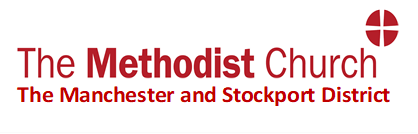 